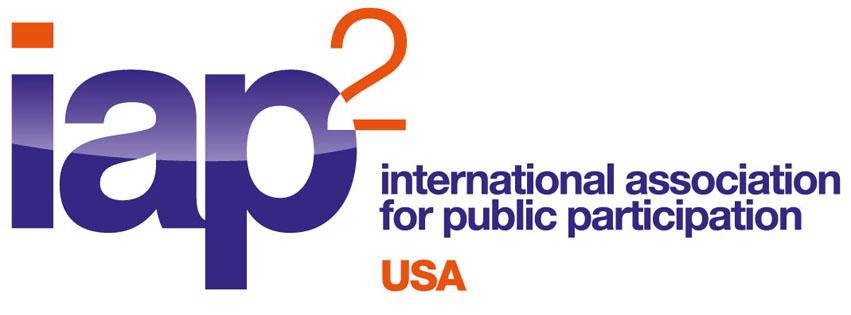 2023 IAP2 USA Board of Directors Nomination Form2024-2026 TermTo nominate yourself or another:DOWNLOAD this file, Complete Information RETURN in Word format (not PDF). Email to: Erin@iap2usa.orgSubject Heading – Nomination Form and your nameThis nomination is for the IAP2 USA Board. IAP2 USA Board Position DescriptionNominations open June 15, 2023 and close July 15, 2023. All current members of IAP2 USA are eligible to run for the board and are welcome to nominate themselves or others. Elections will take place in October/November 2023.Please provide all requested information. Following your basic information below, Part 1 is for the Nominations Committee and Part 2 is posted on the website for IAP2 USA members after the Nominations Committee confirms your membership status and eligibility. Please adhere to word count requirements noted in the form; any additional characters will be omitted. IAP2 USA membership is required and you may become a member at the time you submit your nomination.Please include a photo suitable for the IAP2 Website along with your nomination form.NAME:   NAME:   NAME:   NAME:   NAME:   TITLE:    TITLE:    TITLE:    TITLE:    TITLE:    ORGANIZATION:      ORGANIZATION:      ORGANIZATION:      ORGANIZATION:      ORGANIZATION:      Part 1: Confidential InformationPart 1: Confidential InformationPart 1: Confidential InformationPart 1: Confidential InformationPart 1: Confidential InformationCONTACT INFORMATION: CONTACT INFORMATION: CONTACT INFORMATION: CONTACT INFORMATION: CONTACT INFORMATION: ADDRESS:ADDRESS:ADDRESS:ADDRESS:ADDRESS:CITY:CITY:STATE: STATE: ZIP CODE: E-MAIL ADDRESS:      E-MAIL ADDRESS:      E-MAIL ADDRESS:      E-MAIL ADDRESS:      E-MAIL ADDRESS:      CHECK Preferred phone ☐ Home    ☐ Work    ☐ CellCHECK Preferred phone ☐ Home    ☐ Work    ☐ CellCHECK Preferred phone ☐ Home    ☐ Work    ☐ CellCHECK Preferred phone ☐ Home    ☐ Work    ☐ CellCHECK Preferred phone ☐ Home    ☐ Work    ☐ CellHOME PHONE: WORK PHONE: WORK PHONE: CELL PHONE: CELL PHONE: NAME (first, middle initial, last)NAME (first, middle initial, last)NAME (first, middle initial, last)NAME (first, middle initial, last)NAME (first, middle initial, last)TITLE: TITLE: TITLE: TITLE: TITLE: ORGANIZATION: ORGANIZATION: ORGANIZATION: ORGANIZATION: ORGANIZATION: I would be interested in assisting IAP2 USA in the following interest area(s):☐ Administration and nonprofit management☐ Fundraising☐ Financial Management☐ Governance and Leadership☐ Communications and Strategic Marketing☐ Collaboration and Strategic Outreach☐ Training☐ Other (please specify)I would be interested in assisting IAP2 USA in the following interest area(s):☐ Administration and nonprofit management☐ Fundraising☐ Financial Management☐ Governance and Leadership☐ Communications and Strategic Marketing☐ Collaboration and Strategic Outreach☐ Training☐ Other (please specify)I would be interested in assisting IAP2 USA in the following interest area(s):☐ Administration and nonprofit management☐ Fundraising☐ Financial Management☐ Governance and Leadership☐ Communications and Strategic Marketing☐ Collaboration and Strategic Outreach☐ Training☐ Other (please specify)I would be interested in assisting IAP2 USA in the following interest area(s):☐ Administration and nonprofit management☐ Fundraising☐ Financial Management☐ Governance and Leadership☐ Communications and Strategic Marketing☐ Collaboration and Strategic Outreach☐ Training☐ Other (please specify)I would be interested in assisting IAP2 USA in the following interest area(s):☐ Administration and nonprofit management☐ Fundraising☐ Financial Management☐ Governance and Leadership☐ Communications and Strategic Marketing☐ Collaboration and Strategic Outreach☐ Training☐ Other (please specify)Part 2: Public InformationWhat year did you join IAP2 USA or IAP2? Education/academic background:Work and volunteer history (include any past organizational governance experience):Have you taken the IAP2 Foundation training (formerly Certificate Program)?  □ Yes  □ No  If yes, list modules taken, approximate date, location, and trainer’s nameAre you an IAP2 licensed trainer? ☐  Yes   ☐No       Year Certified:                      CURRENT IAP2 USA or IAP2 INVOLVEMENT:CURRENT IAP2 USA or IAP2 INVOLVEMENT:CURRENT IAP2 USA or IAP2 INVOLVEMENT:PAST IAP2 USA or IAP2 INVOLVEMENT- LIMIT 150 WORDS:(Describe any other relevant involvement)ACCOMPLISHMENTS- LIMIT 250 WORDS:(Please describe the professional/life accomplishments you feel are most relevant to your leadership on the Board)CANDIDATE STATEMENT In the sections below, explain what you would hope to accomplish on the IAP2 USA Board of Directors or as a representative to the IAP2 International Board. Please describe your own vision for the future of public participation in the United States and the role you believe IAP2 USA can play in realizing that future. LIMIT 150 WORDS:Explain how you expect the Board of Directors to work with and on behalf of members, what you feel are members’ needs and potential contributions, and how you would tap into these as a Board member. LIMIT 150 WORDS:. Describe the strengths you would bring to the Board and the kinds of contributions you would like to make. LIMIT 150 WORDS:Describe the strengths you would bring to the Board and the kinds of contributions you would like to make. LIMIT 150 WORDS:Use the space below to share any additional information you feel would be helpful to members in deciding on your candidacy?  LIMIT 150 WORDS:Use the space below to share any additional information you feel would be helpful to members in deciding on your candidacy?  LIMIT 150 WORDS:Of what other relevant organizations are you a member or active? (e.g., American Planning Association, National Coalition for Dialogue and Deliberation)? Please list any past or current leadership roles.Of what other relevant organizations are you a member or active? (e.g., American Planning Association, National Coalition for Dialogue and Deliberation)? Please list any past or current leadership roles.Please include here a 150 word bio for use on the IAP2 USA Board Webpage if you are elected. Please include here a 150 word bio for use on the IAP2 USA Board Webpage if you are elected. Please include a photo suitable for IAP2 WebsitePlease include a photo suitable for IAP2 WebsiteCANDIDATE NAME (Print): DATE: 